Abmeldung vom Vokal- / Instrumentalunterricht (Pausensemester)Abgabe spätens bis Vorlesungsende des vorangehenden Semesters!Ich pausiere beim  Vokalunterricht  Instrumentalunterricht im    für voraussichtlich  Semester. Grund:  5 Semester voll  Urlaubssemester  Auslandssemester  anderer:      	 Gesangs-/Instrumentallehrer habe ich informiert.Ich nehme zur Kenntnis, dass für die Unterrichtswiederaufnahme eine ordnungsgemäße, rechtzeitige Rückmeldung zu erfolgen hat. Im Examenssemester habe ich noch Anspruch auf vier Stunden Unterricht.Rückmeldung zum Vokal- /  Instrumentalunterricht (nach Pausensemester)Abgabe spätens bis Vorlesungsende des vorangehenden Semesters!Ich möchte den  Vokalunterricht  Instrumentalunterricht im    wieder aufnehmen und setze meine Lehrer rechtzeitig davon in Kenntnis.Prof. Dr. Gabriele SchellbergProfessur für Musikpädagogik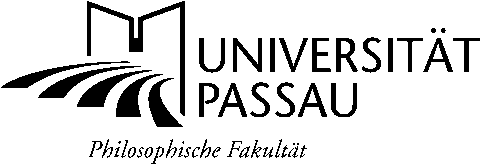 Name, Vorname:	Name, Vorname:	Matr.-Nr.:  Matr.-Nr.:  Matr.-Nr.:  Studiensemester:Studiensemester:Vokal:Instrumental:Instrumental:Instrumental:E-Mail:Instrument:Instrument:Instrument:Instrument:Gesangslehrer/in:	Gesangslehrer/in:	Instrumentallehrer/in:Instrumentallehrer/in:Instrumentallehrer/in:Instrumentallehrer/in:Instrumentallehrer/in:Ort, Datum(elektronische) UnterschriftProf. Dr. Gabriele SchellbergProfessur für MusikpädagogikName, Vorname:	Name, Vorname:	Matr.-Nr.:  Matr.-Nr.:  Matr.-Nr.:  Studiensemester:Studiensemester:VokalInstrumentalInstrumentalInstrumentalE-Mail:Instrument:Instrument:Instrument:Instrument:Gesangslehrer/in:	Gesangslehrer/in:	Instrumentallehrer/in:Instrumentallehrer/in:Instrumentallehrer/in:Instrumentallehrer/in:Instrumentallehrer/in:Ort, Datum(elektronische) Unterschrift